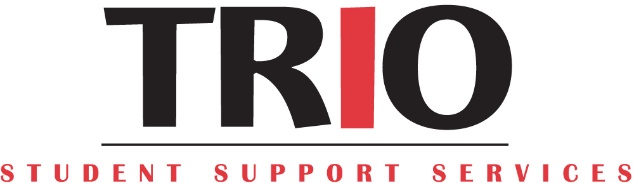 Modesto Junior College2020-2021 Session | Workshop EvaluationFirst and Last Name: ___________________________________________________	Session/Workshop Title: ____________________________________________ Session/Workshop Date: _______________________	

Your College Major? ________________________________	What specific information did you learn today?	 What part of the session/workshop was the most helpful to you?List at least 3 sessions/workshops/events you would like to attend in the future? Please share any suggestions you may have for improving this session/workshop. Return completed form to TRIO SSS via email mjctriosss@yosemite.edu to make sure you meet credit towards your Mutual Student Agreement.  Any questions please call us at (209) 575-6189.    